РЕПУБЛИКА СРБИЈАЈАВНИ ИЗВРШИТЕЉ ДР ЖАРКО ДИМИТРИЈЕВИЋНиш, Мачванска 1Број предмета: ИИ 338/22Идент. број предмета: 69-01-00338-22-0025Дана: 06.01.2023. годинеЈАВНИ ИЗВРШИТЕЉ др Жарко Димитријевић, у извршном предмету Извршног повериоца: Андрија Михајловић, Пејковац, ЈМБГ 1304949734628, кога заступа адв. Драгић Драгићевић, Прокупље, Таткова бр.98,  по пуномоћју у списима предмета против Извршног дужника: Данијела Илић, Мекиш, ул. Југ Богданова бр. 78, ЈМБГ 1503992738516, број рачуна 165-7011312483-48 који се води код банке ADDIKO БАНКА А.Д. БЕОГРАД, број рачуна 160-5400101725070-24 који се води код банке BANCA INTESA А.Д. БЕОГРАД, број рачуна 200-120810022-77 који се води код банке БАНКА ПОШТАНСКА ШТЕДИОНИЦА А.Д. БЕОГРАД, број рачуна 115-0381621850152-09 који се води код банке МОБИ БАНКА А.Д. БЕОГРАД, број рачуна 115-0381621850152-09 који се води код банке МОБИ БАНКА А.Д. БЕОГРАД, ИД (17П-10816/2021) ради спровођења извршења одређеног Решењем о извршењу Основног суда у Нишу 5Ии-1677/2022 од 04.04.2022. године, у складу са члановима 236., 237., 238., 241., 242. и 245. ЗИО ("Сл. гласник РС", бр. 106/2015, 106/2016 - аутентично тумачење, 113/2017 - аутентично тумачење и 54/2019), 06.01.2023. године, доносиЗАКЉУЧАК О ПРОДАЈИ НА ДРУГОМ ЕЛЕКТРОНСКОМ ЈАВНОМ НАДМЕТАЊУIОдређује се ДРУГА ПРОДАЈА покретних ствари извршног дужника пописанихдана 06.06.2022. године, констатовано записником бр. И.И-338/2022 од 06.06.2022. године, чија је вредност процењена записником од 15.06.2022. године, и то:.	1. Чесма бетонска, ком. 13, процењене на износ од по9.000,00 динара,2. Калупи за чесме, ком. 4 процењени на износ од по 5.000,00 динара,3. Бетонска жардињера, ком.2, процењена на износ од по4.000,00 динара,4.Калуп за жардињеру,процењен на износ од po 5000,00 динара, 5. Компресор AGM25l,процењен на износ од 15.000,00 динара,6. Телевизор „ADLER“, процењен на износ од 20.000,00 динара,7. Тросед еко кожа-штоф,процењена на износ од 35.000,00 динара,8. Двосед еко кожа-штоф,процењена на износ од 25.000,00 динара,9. Фотеља еко кожа-штоф,процењена на износ од 20.000,00 динара,10.Трпезаријски стол,процењен на износ од 40.000,00 динара,11 Трпезаријска столица, ком.6,процењена на износ од по8.000,00 динара,	12.Кухиња са висећим делом и судопером, процењена на износ од 50.000,00 динара.На другом надметању почетна цена износи 50% од процењене вредности:Чесма бетонска, ком. 13, процењена на износ од по9.000,00 динара,почетна цена износи  по 4.500,00 динара,Калупи за чесме, ком. 4 процењени на износ од по 5.000,00 динара, почетна цена износи по2.500,00 динара,Бетонска жардињера, ком.2, процењена на износ од по4.000,00 динара, почетна цена износи по 2.000,00 динара4.  Калуп за жардињеру,процењен на износ од po 5.000,00 динара, почетна цена износи 2.500,00 динара,5.  Компресор AGM25l,процењен на износ од 15.000,00 динара, почетна цена износи  7.500,00 динара6.  Телевизор „ADLER“, процењен на износ од 20.000,00 динара, почетна цена износи       10.000,00 динара,7.  Тросед еко кожа-штоф,процењена на износ од 35.000,00 динара, почетна цена износи  17.500,00 динара,8.  Двосед еко кожа-штоф,процењена на износ од 25.000,00 динара, почетна цена износи       12.500,00 динара,9.  Фотеља еко кожа-штоф,процењена на износ од 20.000,00 динара, почетна цена износи       10.000,00 динара,10. Трпезаријски стол,процењен на износ од 40.000,00 динара, почетна цена износи       20.000,00 динара,11. Трпезаријска столица, ком.6,процењена на износ од по8.000,00 динара, почетна цена         износи 4.000,00 динара12. Кухиња са висећим делом и судопером, процењена на износ од 50.000,00 динара,         почетна цена износи 25.000,00 динара.IIДруго електронско јавно надметање одржаће се 06.02.2023. године, на порталу електронског јавног надметања, у периоду од 9 до 13 часова.Време за давање понуда траје најдуже четири часа, у периоду од 9 до 13 часова. У случају да је једна понуда дата у последњих пет минута пре истека периода из става 2. овог члана, време трајања електронског јавног надметања се продужава за још пет минута од времена одређеног за окончање електронског јавног надметања. Поступак се понавља све док у последњих пет минута електронског јавног надметања не буде дата ниједна понуда, а најдуже до 15 часова, када се поступак електронског јавног надметања мора окончати.Лицитациони корак на електронском јавном надметању износи 10% од почетне цене.III	Право учешћа на електронском јавном надметању имају лица која су регистровани корисници на порталу електронског јавног надметања и која положе јемство у висини од 15 % од процењене вредности најкасније два дана пре одржавања електронског јавног надметања.	Јемство се полаже у новцу уплатом на рачун Министарства правде који је објављен на интернет страници портала електронске продаје, најкасније два дана пред одржавања јавног надметања, а лицима које уплату јемства изврше након рока, ускратиће се учествовање на јавном надметању.IVПонуђач са највећом понудом дужан је да плати цену за покретну ствар у року од 5 радних дана од објављивања резултата јавног надметања, на наменски рачун Јавног извршитеља број 160-406052-46, са позивом на број И.И-338/2022, а ако најповољнији понуђач с јавног надметања не плати понуђену цену у року, закључком се оглашава да је продаја без дејства према њему и ствар додељује другом по реду понудиоцу уз одређивање рока за плаћање понуђене цене и тако редом док се не исцрпе сви понудиоци са списка из закључка о додељивању ствари, а све у складу са чланом 241. ставом 1. Закона о извршењу и обезбеђењу.VУ случају да ниједан од понуђача са одговарајућом понудом не уплати цену у остављеном рокуЈавни извршитељ ће поступити у складу са чланом 242. Закона о извршењу и обезбеђењу.VIИзвршни поверилац и заложни поверилац не полажу јемство ако њихова потраживања досежу износ јемства и ако би, с обзиром на њихов редослед намирења и процењену вредност непокретности, износ јемства могао да се намири из продајне цене.		                                                          VIIКупац покретних ствари не може бити, ни на јавном надметању, ни непосредном погодбом, извршни дужник, јавни извршитељ, заменик јавног извршитеља, помоћник јавног извршитеља или друго лице запослено код јавног извршитеља, свако друго лице које службено учествује у поступку, нити лице које је њихов крвни сродник у правој линији а у побочној линији до четвртог степена сродства, супружник, ванбрачни партнер или тазбински сродник до другог степена или старатељ, усвојитељ, усвојеник или хранитељ.			                                                          VIIIKупац ће преузети ствар на адреси извршног дужника, уз договор са Јавним извршитељем.		                                                            IXСлике пописаних ствари се могу видети у канцеларији Јавног извршитеља, на адреси Мачванска 1/2, Ниш сваког радног дана у времену од 08-16 часова, а исте ће бити доступне и на порталу Министарства правде www.eaukcija.sud.rs.		XТрошкови извршења падају на терет извршног дужника.Поука о правном леку: Против овог Закључка нису дозвољени ни приговор ни жалба.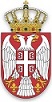 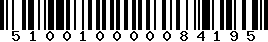 ЈАВНИ ИЗВРШИТЕЉ__________________др Жарко Димитријевић